Предмет7А7Б7В7ВРусский языктеория параграфы 148,149 , работа на учи ру или упр 353 ( озаглавить, разбор цифр, выписать в две колонки простые и составные союзы из текста)на основе упражнения 357 написать свой текст о маме, выделить основы и союзы в тексте                                                     на основе упражнения 357 написать свой текст о маме, выделить основы и союзы в тексте                                                     на основе упражнения 357 написать свой текст о маме, выделить основы и союзы в тексте                                                     литературастр.27, в.4- письменностр.27, в.4- письменностр.27, в.4- письменногеометрияповторить признаки параллельности, решить задачи в тетради​решить задачу № 32, выполнение карточек на учи.ру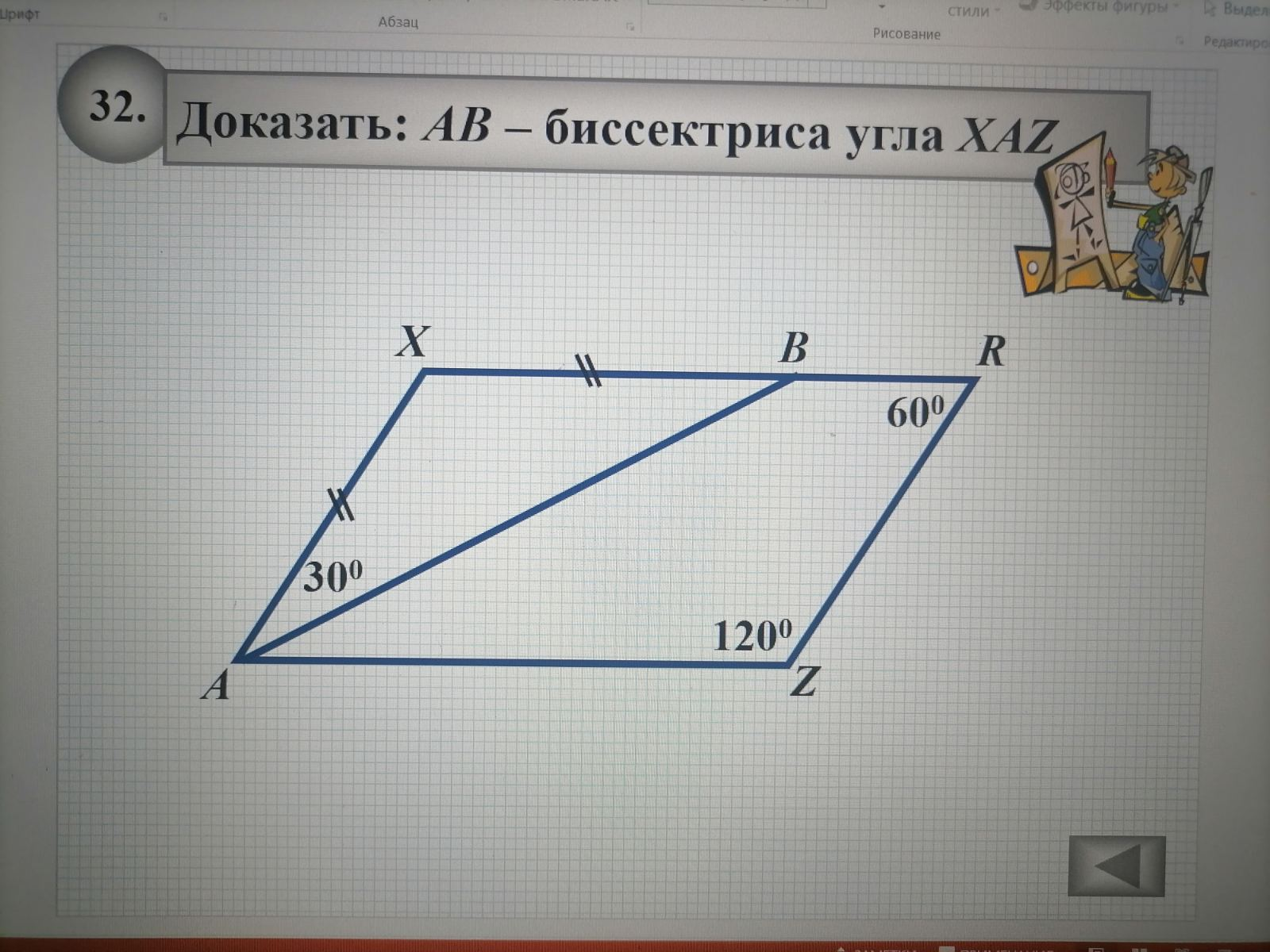 ​решить задачу № 32, выполнение карточек на учи.ру​решить задачу № 32, выполнение карточек на учи.руфизикаПар. 55 "Механическая работа. Единицы работы", после пар. 55 упр. 28 (1, 3), задание №2; задача не из учебника:4. Кто совершает больше полезной механической работы - кран, равномерно опускающий 5 тонн строительного мусора с высоты 30 м на землю, или грузовик, равномерно перемещающий этот мусор на 600 м от стройки с коэффициентом трения качения 0,05?Пар. 55 "Механическая работа. Единицы работы", после пар. 55 упр. 28 (1, 3), задание №2; задача не из учебника:4. Кто совершает больше полезной механической работы - кран, равномерно опускающий 5 тонн строительного мусора с высоты 30 м на землю, или грузовик, равномерно перемещающий этот мусор на 600 м от стройки с коэффициентом трения качения 0,05?Пар. 55 "Механическая работа. Единицы работы", после пар. 55 упр. 28 (1, 3), задание №2; задача не из учебника:4. Кто совершает больше полезной механической работы - кран, равномерно опускающий 5 тонн строительного мусора с высоты 30 м на землю, или грузовик, равномерно перемещающий этот мусор на 600 м от стройки с коэффициентом трения качения 0,05?Пар. 55 "Механическая работа. Единицы работы", после пар. 55 упр. 28 (1, 3), задание №2; задача не из учебника:4. Кто совершает больше полезной механической работы - кран, равномерно опускающий 5 тонн строительного мусора с высоты 30 м на землю, или грузовик, равномерно перемещающий этот мусор на 600 м от стройки с коэффициентом трения качения 0,05?историясоставить кроссворд по теме "Правление Ивана Грозного" (не менее 10 слов)используя параграфы учебника, составьте ответ на вопрос "Плюсы и минусы правления Ивана Грозного" (ответ оформить в форме рассуждения, не менее 3 аргументов плюсов и минусов);используя параграфы учебника, составьте ответ на вопрос "Плюсы и минусы правления Ивана Грозного" (ответ оформить в форме рассуждения, не менее 3 аргументов плюсов и минусов);обществознание§​ 10, выполнить карточку зад. 1,2,3,5 (письменно)§​ 10, выполнить карточку зад. 1,2,3,5 (письменно)биология§ 29 читать, заполнить таблицу "Особенности строения и жизнедеятельности ланцетника"; подготовка к контрольной работе "Членистоногие"Немецкий язык (Сафьянова)стр 39 упр11б